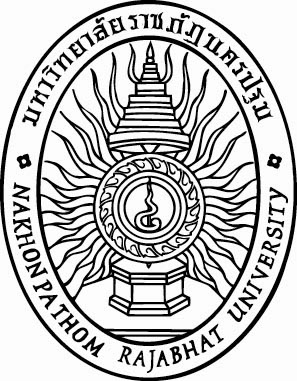 รายงานผลการดำเนินงาน (มคอ.7)หลักสูตร................................... พ.ศ. ...........คณะ..............................มหาวิทยาลัยราชภัฏนครปฐมประจำปีการศึกษา 2559(1 สิงหาคม 2559 – 31 กรกฎาคม 2560)วัน เดือน ปี ที่รายงานหลักสูตร.................................สาขาวิชา....................(หลักสูตรใหม่/ปรับปรุง)พ.ศ. .......................สาขาวิชา.......................................คณะ............................มหาวิทยาลัยราชภัฏนครปฐมคำนำสารบัญบทสรุปผู้บริหารบรรยายสรุปภาพรวมของผลการประเมินตนเองเพื่อนำเสนอข้อมูลสำหรับผู้บริหารใช้ประกอบการศึกษารายงานการประเมินตนเองของหลักสูตร ตามรายองค์ประกอบโดยบรรยายในเชิงปริมาณและเชิงคุณภาพ นำเสนอจุดเด่น จุดที่ควรพัฒนา และข้อเสนอแนะในการพัฒนา พร้อมทั้งนำเสนอแนวทางพัฒนาเร่งด่วน 3 – 5 ข้อ ในฐานะที่ท่านเป็นหัวหน้าหน่วยงาน การรายงานผลการดำเนินงานของหลักสูตร ........................................พ.ศ.............คณะ........................................ มหาวิทยาลัยราชภัฏนครปฐมประจำปีการศึกษา ...........................  วันที่รายงาน.......................................หมวดที่1ข้อมูลทั่วไปรหัสหลักสูตร...................................................อาจารย์ประจำหลักสูตร (รายละเอียดตารางที่ 1.1-1, 1.1-2)อาจารย์ผู้สอน(อาจารย์ประจำภายในสถาบัน)(รายละเอียดตารางที่ 1.1-3)1.  …………………………….……………….2.   ……………………………….…………….3.   ……………………………………...…….. 4.   ……………………………………………..5.  ……………………………………………6.  …………………………….……………….7.   ……………………………….…………….8.   ……………………………………...…….. 9.   ……………………………………………..10.  ……………………………………………อาจารย์ผู้สอน(อาจารย์พิเศษภายนอกสถาบัน) (รายละเอียดตารางที่ 1.1-4)1.  …………………………….……………….2.   ……………………………….…………….3.   ……………………………………...…….. 4.   ……………………………………………..5.  ……………………………………………6.  …………………………….……………….7.   ……………………………….…………….8.   ……………………………………...…….. 9.   ……………………………………………..10.  ……………………………………………สถานที่จัดการเรียนการสอน …………………………….ตัวบ่งชี้ 1.1 การกำกับมาตรฐานหมายเหตุหลักสูตรระดับปริญญาตรี ประเมินองค์ประกอบที่ 1 ตามเกณฑ์การประเมิน ข้อ 1 ข้อ 2 และข้อ 11 เกณฑ์การประเมินข้อ 4 ข้อ 5 ข้อ 6 ข้อ 7 และข้อ 9 กรณีที่คุณสมบัติ/ภาระงานของอาจารย์ประจำหลักสูตร อาจารย์ผู้สอน อาจารย์ที่ปรึกษาวิทยานิพนธ์หลัก และอาจารย์ที่ปรึกษาวิทยานิพนธ์ร่วม ไม่เป็นไปตามเกณฑ์ให้ระบุการขออนุมัติจากสภามหาวิทยาลัยด้วยสรุปผลการประเมินตนเอง ผลการวิเคราะห์จุดเด่นและโอกาสในการพัฒนา จุดเด่น1.2.3.โอกาสในการพัฒนา1.2.3.หมวดที่ 2บัณฑิตข้อมูลนักศึกษาหมายเหตุ นักศึกษาที่อยู่เกินกว่าอายุของหลักสูตร ให้นับรวมอยู่ในช่องนักศึกษาตกค้างปัจจัยที่มีผลกระทบต่อจำนวนนักศึกษา …………………………………................................……………………………………..........................................................…............................................................................................................จำนวนผู้สำเร็จการศึกษาปัจจัยที่มีผลกระทบต่อการสำเร็จการศึกษา ……………………………..............................…................……………………...……………………………………………………………………………………………………………...……………………………………ตัวบ่งชี้ที่ 2.1  คุณภาพบัณฑิตตามกรอบมาตรฐานคุณวุฒิ ระดับอุดมศึกษาแห่งชาติคุณภาพของบัณฑิตปริญญาตรี/โท/เอก รุ่นจบปีการศึกษา 2558เกณฑ์การประเมิน	ใช้ค่าเฉลี่ยของคะแนนประเมินบัณฑิต (คะแนนเต็ม 5)สรุปผลการประเมินตนเอง : การบรรลุเป้าหมายผลการวิเคราะห์จุดเด่นและโอกาสในการพัฒนา จุดเด่น1.2.โอกาสในการพัฒนา1.2.ตัวบ่งชี้ที่ 2.2 (ปริญญาตรี)ร้อยละของบัณฑิตปริญญาตรีที่ได้งานทำหรือประกอบอาชีพอิสระภายใน 1 ปี  รุ่นจบปีการศึกษา 2558วันที่สำรวจ ………………………   เกณฑ์การประเมินแปลงค่าร้อยละบัณฑิตปริญญาตรีที่ได้งานทำหรือประกอบอาชีพอิสระภายใน 1 ปีเป็นคะแนนระหว่าง 0-5 กำหนดให้คะแนนเต็ม 5  =  ร้อยละ 100สรุปผลการประเมินตนเอง การวิเคราะห์ผลที่ได้วิเคราะห์ผลการเปลี่ยนแปลงหรือแนวโน้มของการได้งานทำ โดยใช้ข้อมูลภาวะตลาดแรงงาน ภาวะเศรษฐกิจ และการเปรียบเทียบกับข้อมูลที่ผ่านมาและสถาบันอื่นที่เปิดสอนสาขา/สาขาวิชาเดียวกัน เพื่อเป็นข้อมูลในการพัฒนา/ปรับปรุงหลักสูตรผลการวิเคราะห์จุดเด่นและโอกาสในการพัฒนา จุดเด่น1.2.โอกาสในการพัฒนา1.2.ตัวบ่งชี้ที่ 2.2  (ปริญญาโท) ผลงานของนักศึกษาและผู้สำเร็จการศึกษาระดับปริญญาโทที่ได้รับการตีพิมพ์หรือเผยแพร่ (ปีปฏิทิน 2559)สรุปผลงานของนักศึกษาและผู้สำเร็จการศึกษาในระดับปริญญาโทที่ได้รับการตีพิมพ์และหรือเผยแพร่เกณฑ์การประเมิน	แปลงค่าร้อยละของผลร่วมถ่วงน้ำหนักของผลงานที่ตีพิมพ์เผยแพร่ต่อผู้สำเร็จการศึกษาเป็นคะแนนระหว่าง 0-5 กำหนดให้คะแนนเต็ม 5  =  ร้อยละ 40  ขึ้นไปสรุปผลการประเมินตนเอง ผลการวิเคราะห์จุดเด่นและโอกาสในการพัฒนา จุดเด่น1.2.โอกาสในการพัฒนา1.2.ตัวบ่งชี้ที่ 2.2 (ปริญญาเอก) ผลงานของนักศึกษาและผู้สำเร็จการศึกษาในระดับปริญญาเอกที่ได้รับการตีพิมพ์หรือเผยแพร่ (ปีปฏิทิน 2559)เกณฑ์การประเมิน	แปลงค่าค่าร้อยละของผลรวมถ่วงน้ำหนักของผลงานที่ตีพิมพ์เผยแพร่ต่อผู้สำเร็จการศึกษา เป็นคะแนนระหว่าง 0-5 กำหนดให้เป็นคะแนนเต็ม 5   =   ร้อยละ 80  ขึ้นไปสรุปผลการประเมินตนเอง ผลการวิเคราะห์จุดเด่นและโอกาสในการพัฒนา จุดเด่น1.2.โอกาสในการพัฒนา1.2.สรุปผลการประเมินตนเอง องค์ประกอบที่ 2 : 	บัณฑิตผลการวิเคราะห์จุดเด่นและโอกาสในการพัฒนา  องค์ประกอบที่ 2จุดเด่น1.2.3.โอกาสในการพัฒนา1.2.3.หมวดที่ 3นักศึกษาตัวบ่งชี้ที่ 3.1 การรับนักศึกษาผู้รับผิดชอบตัวบ่งชี้ 	: 	(ระบุชื่อผู้รับผิดชอบ)การเก็บข้อมูล 		:	ปีการศึกษา 2559	ระบบการรับนักศึกษาและระบบการเตรียมความพร้อมก่อนเข้าศึกษาเกณฑ์การประเมินผลการดำเนินงาน1. ระบบและกลไก2. การนำไปสู่การปฏิบัติ3. การประเมินกระบวนการ4. การปรับปรุง/พัฒนากระบวนการจากผลการประเมิน5. ผลจากการปรับปรุงที่เห็นชัดเจนเป็นรูปธรรม6. แนวทางปฏิบัติที่ดี ตารางสรุปภาพรวมการปรับปรุงกระบวนการ (ถ้ามี)สรุปผลการประเมินตนเอง ผลการวิเคราะห์จุดเด่นและโอกาสในการพัฒนา จุดเด่น1.2.โอกาสในการพัฒนา1.2.ตัวบ่งชี้ที่ 3.2  การส่งเสริมและพัฒนานักศึกษาผู้รับผิดชอบตัวบ่งชี้ 	: 	(ระบุชื่อผู้รับผิดชอบ)การเก็บข้อมูล 		:	ปีการศึกษา 2559	การควบคุมการดูแลการให้คำปรึกษาวิชาการและแนะแนวแก่นักศึกษาในระดับปริญญาตรีและการพัฒนาศักยภาพนักศึกษาและการเสริมสร้างทักษะการเรียนรู้ในศตวรรษที่ 21เกณฑ์การประเมินผลการดำเนินงาน1. ระบบและกลไก2. การนำไปสู่การปฏิบัติ3. การประเมินกระบวนการ4. การปรับปรุง/พัฒนากระบวนการจากผลการประเมิน5. ผลจากการปรับปรุงที่เห็นชัดเจนเป็นรูปธรรม6. แนวทางปฏิบัติที่ดีตารางสรุปภาพรวมการปรับปรุงกระบวนการ (ถ้ามี)	การควบคุมการดูแลการให้คำปรึกษาวิทยานิพนธ์ในระดับบัณฑิตศึกษา (เฉพาะระดับบัณฑิตศึกษา)ผลการดำเนินการ1. ระบบและกลไก2. การนำไปสู่การปฏิบัติ3. การประเมินกระบวนการ4. การปรับปรุง/พัฒนากระบวนการจากผลการประเมิน5. ผลจากการปรับปรุงที่เห็นชัดเจนเป็นรูปธรรม6. แนวทางปฏิบัติที่ดีตารางสรุปภาพรวมการปรับปรุงกระบวนการ (ถ้ามี)สรุปผลการประเมินตนเอง ผลการวิเคราะห์จุดเด่นและโอกาสในการพัฒนา จุดเด่น1.2.โอกาสในการพัฒนา1.2.ตัวบ่งชี้ที่ 3.3  ผลที่เกิดกับนักศึกษาผู้รับผิดชอบตัวบ่งชี้ : (ระบุชื่อผู้รับผิดชอบ)	อัตราการคงอยู่ของนักศึกษา	การสำเร็จการศึกษา	ความพึงพอใจและผลการจัดการข้อร้องเรียนของนักศึกษาเกณฑ์การประเมินผลการดำเนินการ1. รายงานผลอัตราการคงอยู่ของนักศึกษา2. รายงานผลการสำเร็จการศึกษา3. รายงานผลความพึงพอใจของนักศึกษาในด้านระบบการรับและระบบการเตรียมความพร้อมก่อนเข้าศึกษา และการส่งเสริมและพัฒนานักศึกษา4. แนวโน้มการดำเนินงานในด้านอัตราการคงอยู่ของนักศึกษา5. แนวโน้มการสำเร็จการศึกษา6. ผลการดำเนินงานที่โดดเด่นตารางสรุปภาพรวมการปรับปรุงกระบวนการ (ถ้ามี)สรุปผลการประเมินตนเอง ผลการวิเคราะห์จุดเด่นและโอกาสในการพัฒนา จุดเด่น1.2.โอกาสในการพัฒนา1.2.สรุปผลการประเมินตนเอง องค์ประกอบที่ 3 : 	นักศึกษาผลการวิเคราะห์จุดเด่นและโอกาสในการพัฒนา  องค์ประกอบที่ 3จุดเด่น1.2.3.โอกาสในการพัฒนา1.2.3.หมวดที่ 4อาจารย์ตัวบ่งชี้ที่ 4.1  การบริหารและพัฒนาอาจารย์ผู้รับผิดชอบตัวบ่งชี้ 	: 	(ระบุชื่อผู้รับผิดชอบ)การเก็บข้อมูล 		:	ปีการศึกษา 2558	การรับและแต่งตั้งอาจารย์ประจำหลักสูตรและการบริหารส่งเสริมและพัฒนาอาจารย์เกณฑ์การประเมินผลการดำเนินการ1. ระบบและกลไก2. การนำไปสู่การปฏิบัติ3. การประเมินกระบวนการ4. การปรับปรุง/พัฒนากระบวนการจากผลการประเมิน5. ผลจากการปรับปรุงที่เห็นชัดเจนเป็นรูปธรรม6. แนวทางปฏิบัติที่ดีตารางสรุปภาพรวมการปรับปรุงกระบวนการ (ถ้ามี)สรุปผลการประเมินตนเอง ผลการวิเคราะห์จุดเด่นและโอกาสในการพัฒนา จุดเด่น1.2.โอกาสในการพัฒนา1.2. ตัวบ่งชี้ที่ 4.2  คุณภาพอาจารย์ผู้รับผิดชอบตัวบ่งชี้ : (ระบุชื่อผู้รับผิดชอบ)	4.2.1 ร้อยละของอาจารย์ประจำหลักสูตรที่มีคุณวุฒิปริญญาเอก ปีการศึกษา 2559เกณฑ์การประเมิน	แปลงค่าร้อยละของอาจารย์ประจำหลักสูตรที่มีคุณวุฒิปริญญาเอกเป็นคะแนนระหว่าง  0-5หลักสูตรระดับปริญญาตรีค่าร้อยละของอาจารย์ประจำหลักสูตรที่มีคุณวุฒิปริญญาเอกที่กำหนดให้เป็นคะแนนเต็ม  5  =  ร้อยละ  20  ขึ้นไปหลักสูตรระดับปริญญาโทค่าร้อยละของอาจารย์ประจำหลักสูตรที่มีคุณวุฒิปริญญาเอกที่กำหนดให้เป็นคะแนนเต็ม  5  =  ร้อยละ  60  ขึ้นไปหลักสูตรระดับปริญญาเอกค่าร้อยละของอาจารย์ประจำหลักสูตรที่มีคุณวุฒิปริญญาเอกที่กำหนดให้เป็นคะแนนเต็ม  5  =  ร้อยละ  100สรุปผลการประเมินตนเอง ผลการวิเคราะห์จุดเด่นและโอกาสในการพัฒนา จุดเด่น1.2.โอกาสในการพัฒนา1.2. 	4.2.2 ร้อยละของอาจารย์ประจำหลักสูตรที่ดำรงตำแหน่งทางวิชาการ  ปีการศึกษา 2559เกณฑ์การประเมิน	แปลงค่าร้อยละของอาจารย์ประจำหลักสูตรที่ดำรงตำแหน่งทางวิชาการเป็นคะแนนระหว่าง  0-5หลักสูตรระดับปริญญาตรี	ค่าร้อยละของอาจารย์ประจำหลักสูตรที่ดำรงตำแหน่งผู้ช่วยศาสตราจารย์ รองศาสตราจารย์ และศาสตราจารย์ รวมกันที่กำหนดให้เป็นคะแนนเต็ม  5  =  ร้อยละ  60  ขึ้นไปหลักสูตรระดับปริญญาโท	ค่าร้อยละของอาจารย์ประจำหลักสูตรที่ดำรงตำแหน่งผู้ช่วยศาสตราจารย์ รองศาสตราจารย์ และศาสตราจารย์ รวมกันที่กำหนดให้เป็นคะแนนเต็ม  5  =  ร้อยละ  80  ขึ้นไปหลักสูตรระดับปริญญาเอก	ค่าร้อยละของอาจารย์ประจำหลักสูตรที่ดำรงตำแหน่งผู้ช่วยศาสตราจารย์ รองศาสตราจารย์ และศาสตราจารย์ รวมกันที่กำหนดให้เป็นคะแนนเต็ม  5  =  ร้อยละ  100สรุปผลการประเมินตนเอง ผลการวิเคราะห์จุดเด่นและโอกาสในการพัฒนา จุดเด่น1.2.โอกาสในการพัฒนา1.2. 4.2.3 ผลงานวิชาการของอาจารย์ประจำหลักสูตรการเก็บข้อมูล 		:	ปีปฏิทิน 2559เกณฑ์การประเมินหลักสูตรระดับปริญญาตรี	ค่าร้อยละของผลรวมถ่วงน้ำหนักของผลงานวิชาการของอาจารย์ประจำหลักสูตรที่กำหนดให้เป็นคะแนนเต็ม  5  =  ร้อยละ  20  ขึ้นไปหลักสูตรระดับปริญญาโท	ค่าร้อยละของผลรวมถ่วงน้ำหนักของผลงานวิชาการของอาจารย์ประจำหลักสูตรที่กำหนดให้เป็นคะแนนเต็ม  5  =  ร้อยละ  40  ขึ้นไปหลักสูตรระดับปริญญาเอกค่าร้อยละของผลรวมถ่วงน้ำหนักของผลงานวิชาการของอาจารย์ประจำหลักสูตรที่กำหนดให้เป็นคะแนนเต็ม  5  =  ร้อยละ  60  ขึ้นไปสรุปผลการประเมินตนเอง ผลการวิเคราะห์จุดเด่นและโอกาสในการพัฒนา จุดเด่น1.2.โอกาสในการพัฒนา1.2. 4.2.4 จำนวนบทความของอาจารย์ประจำหลักสูตรปริญญาเอกที่ได้รับการอ้างอิงในฐานข้อมูล TCI และ Scopus ต่อจำนวนอาจารย์ประจำหลักสูตร (เฉพาะปริญญาเอก)การเก็บข้อมูล 		:	ปีปฏิทิน 2559เกณฑ์การประเมิน	กลุ่มสาขาวิชา  วิทยาศาสตร์และเทคโนโลยี		อัตราส่วนจำนวนบทความที่ได้รับการอ้างอิงต่อจำนวนอาจารย์ประจำหลักสูตรที่กำหนดให้เป็นคะแนนเต็ม  5  =  2.5	กลุ่มสาขาวิชา  วิทยาศาสตร์สุขภาพ		อัตราส่วนจำนวนบทความที่ได้รับการอ้างอิงต่อจำนวนอาจารย์ประจำหลักสูตรที่กำหนดให้เป็นคะแนนเต็ม  5  =  3.0กลุ่มสาขาวิชา  มนุษยศาสตร์และสังคมศาสตร์		อัตราส่วนจำนวนบทความที่ได้รับการอ้างอิงต่อจำนวนอาจารย์ประจำหลักสูตรที่กำหนดให้เป็นคะแนนเต็ม  5  =  0.25สรุปผลการประเมินตนเอง ผลการวิเคราะห์จุดเด่นและโอกาสในการพัฒนา จุดเด่น1.2.โอกาสในการพัฒนา1.2. ตัวบ่งชี้ที่ 4.3  ผลที่เกิดกับอาจารย์ผู้รับผิดชอบตัวบ่งชี้ : (ระบุชื่อผู้รับผิดชอบ)	อัตราการคงอยู่ของอาจารย์		ความพึงพอใจของอาจารย์เกณฑ์การประเมินผลการดำเนินการ1. รายงานอัตราการคงอยู่ของอาจารย์ประจำหลักสูตร2. รายงานความพึงพอใจของอาจารย์ประจำหลักสูตรในเรื่องการบริหารและพัฒนาอาจารย์3. แนวโน้มผลการดำเนินงานเรื่องอัตราการคงอยู่ของอาจารย์ประจำหลักสูตร4. แนวโน้มผลการดำเนินงานเรื่องความพึงพอใจของอาจารย์ประจำหลักสูตรในเรื่องการบริหารและพัฒนาอาจารย์5. ผลการดำเนินงานที่โดดเด่นเทียบเคียงกับหลักสูตรในสถาบันกลุ่มเดียวกันตารางสรุปภาพรวมการปรับปรุงกระบวนการ (ถ้ามี)สรุปผลการประเมินตนเอง ผลการวิเคราะห์จุดเด่นและโอกาสในการพัฒนา จุดเด่น1.2.โอกาสในการพัฒนา1.2.สรุปผลการประเมินตนเอง องค์ประกอบที่ 4 : อาจารย์ผลการวิเคราะห์จุดเด่นและโอกาสในการพัฒนา องค์ประกอบที่ 4จุดเด่น1.2.3.โอกาสในการพัฒนา1.2.3.หมวดที่ 5ข้อมูลผลการเรียนรายวิชาของหลักสูตรและคุณภาพการสอนในหลักสูตรข้อมูลผลการเรียนรายวิชาของหลักสูตรสรุปผลรายวิชาศึกษาทั่วไปที่เปิดสอนในภาค/ปีการศึกษา(นำมาจาก มคอ5 ของแต่ละวิชา)สรุปผลรายวิชาเฉพาะที่เปิดสอนในภาค/ปีการศึกษา(นำมาจาก มคอ5 ของแต่ละวิชา)ตัวบ่งชี้ที่ 5.1  สาระของรายวิชาในหลักสูตรผู้รับผิดชอบตัวบ่งชี้ 	: 	(ระบุชื่อผู้รับผิดชอบ)การเก็บข้อมูล 		:	ปีการศึกษา 2559	การออกแบบหลักสูตรและสาระรายวิชาในหลักสูตรและการปรับปรุงหลักสูตรให้ทันสมัยตามความก้าวหน้าในศาสตร์สาขาวิชานั้นๆเกณฑ์การประเมินผลการดำเนินการ1. ระบบและกลไก2. การนำไปสู่การปฏิบัติ3. การประเมินกระบวนการ4. การปรับปรุง/พัฒนากระบวนการจากผลการประเมิน5. ผลจากการปรับปรุงที่เห็นชัดเจนเป็นรูปธรรม6. แนวทางปฏิบัติที่ดีตารางสรุปภาพรวมการปรับปรุงกระบวนการ (ถ้ามี)สรุปผลการประเมินตนเอง ผลการวิเคราะห์จุดเด่นและโอกาสในการพัฒนา จุดเด่น1.2.โอกาสในการพัฒนา1.2.ตัวบ่งชี้ที่ 5.2  การวางระบบผู้สอนและกระบวนการจัดการเรียนการสอนผู้รับผิดชอบตัวบ่งชี้ 	: 	(ระบุชื่อผู้รับผิดชอบ)การเก็บข้อมูล 		:	ปีการศึกษา 2559	การกำหนดผู้สอนและการกำกับ ติดตาม และตรวจสอบการจัดทำแผนการเรียนรู้ (มคอ.3 และ มคอ.4) และการจัดการเรียนการสอน 	การจัดการเรียนการสอนในระดับปริญญาตรีที่มีการบูรณาการกับการวิจัย การบริการวิชาการทางสังคม และการทำนุบำรุงศิลปะและวัฒนธรรม	การควบคุมหัวข้อวิทยานิพนธ์และการค้นคว้าอิสระในระดับบัณฑิตศึกษา ให้สอดคล้องกับสาขาวิชาและความก้าวหน้าของศาสตร์	การแต่งตั้งอาจารย์ที่ปรึกษาวิทยานิพนธ์และการค้นคว้าอิสระในระดับบัณฑิตศึกษา ที่มีความเชี่ยวชาญสอดคล้องหรือสัมพันธ์กับหัวข้อวิทยานิพนธ์	การช่วยเหลือ กำกับ ติดตามในการทำวิทยานิพนธ์และการค้นคว้าอิสระ และการตีพิมพ์ผลงานในระดับบัณฑิตศึกษาเกณฑ์การประเมินผลการดำเนินการ1. ระบบและกลไก2. การนำไปสู่การปฏิบัติ 3. การประเมินกระบวนการ4. การปรับปรุง/พัฒนากระบวนการจากผลการประเมิน5. ผลจากการปรับปรุงที่เห็นชัดเจนเป็นรูปธรรม6. แนวทางปฏิบัติที่ดีตารางสรุปภาพรวมการปรับปรุงกระบวนการ (ถ้ามี)สรุปผลการประเมินตนเอง ผลการวิเคราะห์จุดเด่นและโอกาสในการพัฒนา จุดเด่น1.2.โอกาสในการพัฒนา1.2.ตัวบ่งชี้ที่ 5.3 การประเมินผู้เรียนผู้รับผิดชอบตัวบ่งชี้ 	: 	(ระบุชื่อผู้รับผิดชอบ)การเก็บข้อมูล 		:	ปีการศึกษา 2559	การประเมินผลการเรียนรู้ตามกรอบมาตรฐานคุณวุฒิระดับอุดมศึกษาแห่งชาติ การตรวจสอบการประเมินผลการเรียนรู้ของนักศึกษา การกำกับการประเมินการจัดการเรียนการสอนและประเมินหลักสูตร(มคอ.5, 6 และ 7) การประเมินวิทยานิพนธ์และการค้นคว้าอิสระในระดับบัณฑิตศึกษาเกณฑ์การประเมินผลการดำเนินการ1. ระบบและกลไก2. การนำไปสู่การปฏิบัติ3. การประเมินกระบวนการ4. การปรับปรุง/พัฒนากระบวนการจากผลการประเมิน5. ผลจากการปรับปรุงที่เห็นชัดเจนเป็นรูปธรรม6. แนวทางปฏิบัติที่ดีตารางสรุปภาพรวมการปรับปรุงกระบวนการ (ถ้ามี)สรุปผลการประเมินตนเอง ผลการวิเคราะห์จุดเด่นและโอกาสในการพัฒนา จุดเด่น1.2.โอกาสในการพัฒนา1.2.ตัวบ่งชี้ที่ 5.4 ผลการดำเนินงานตามกรอบมาตรฐานคุณวุฒิระดับอุดมศึกษาแห่งชาติ ผู้รับผิดชอบตัวบ่งชี้ 	: 	(ระบุชื่อผู้รับผิดชอบ)การเก็บข้อมูล 		:	ปีการศึกษา 2559เกณฑ์การประเมิน	มีการดำเนินดำเนินงานน้อยกว่าร้อยละ 80 ของตัวบ่งชี้ผลการดำเนินงานที่ระบุไว้ในแต่ละปี มีคะแนนเท่ากับ 0	มีการดำเนินงานร้อยละ 80 ของตัวบ่งชี้ผลการดำเนินงานที่ระบุไว้ในแต่ละปี มีค่าคะแนนเท่ากับ 3.50	มีการดำเนินงานร้อยละ 80.01-89.99 ของตัวบ่งชี้ผลการดำเนินงานที่ระบุไว้ในแต่ละปี มีค่าคะแนนเท่ากับ 4.00	มีการดำเนินงานร้อยละ 90.00 – 94.99 ของตัวบ่งชี้ผลการดำเนินงานที่ระบุไว้ในแต่ละปี มีค่าคะแนนเท่ากับ 4.50	มีการดำเนินงานร้อยละ 95.00 – 99.99 ของตัวบ่งขี้ผลการดำเนินงานที่ระบุไว้ในแต่ละปี มีค่าคะแนนเท่ากับ 4.75	มีการดำเนินงานร้อยละ 100 ของตัวบ่งชี้ผลการดำเนินงานที่ระบุไว้ในแต่ละปี มีค่าคะแนนเท่ากับ 5สรุปผลการประเมินตนเอง ผลการวิเคราะห์จุดเด่นและโอกาสในการพัฒนา จุดเด่น1.2.โอกาสในการพัฒนา1.2.การบริหารหลักสูตรการวิเคราะห์รายวิชาที่มีผลการเรียนไม่ปกติ(นำมาจาก มคอ.5 ของแต่ละวิชา)รายวิชาที่ไม่ได้เปิดสอนในปีการศึกษา (นำมาจากตารางสอนในภาคนั้นๆ)รายวิชาที่สอนเนื้อหาไม่ครบในปีการศึกษา (นำมาจาก มคอ.5 ของแต่ละวิชา)คุณภาพของการสอนการประเมินรายวิชาที่เปิดสอนในปีที่รายงานรายวิชาที่มีการประเมินคุณภาพการสอน และแผนการปรับปรุงจากผลการประเมิน(นำมาจาก มคอ5 แต่ละวิชา)ผลการประเมินคุณภาพการสอนโดยรวม……………………………………………………………….............…………………………………………………….....................................................................................................................................ประสิทธิผลของกลยุทธ์การสอน การปฐมนิเทศอาจารย์ใหม่การปฐมนิเทศเพื่อชี้แจงหลักสูตร มี 	ไม่มี จำนวนอาจารย์ใหม่ ………………………. จำนวนอาจารย์ที่เข้าร่วมปฐมนิเทศ …………………กิจกรรมการพัฒนาวิชาชีพของอาจารย์และบุคลากรสายสนับสนุนสรุปผลการประเมินตนเอง องค์ประกอบที่ 5 : หลักสูตร การเรียนการสอน การประเมินผู้เรียนผลการวิเคราะห์จุดเด่นและโอกาสในการพัฒนา องค์ประกอบที่ 5จุดเด่น1.2.3.โอกาสในการพัฒนา1.2.3.หมวดที่ 6การบริหารหลักสูตรตัวบ่งชี้ที่ 6.1  สิ่งสนับสนุนการเรียนรู้ผู้รับผิดชอบตัวบ่งชี้ 	: 	(ระบุชื่อผู้รับผิดชอบ)การเก็บข้อมูล 		:	ปีการศึกษา 2559ระบบการดำเนินงานของภาควิชา/คณะ/สถาบันโดยมีส่วนร่วมของอาจารย์ประจำหลักสูตรเพื่อให้มีสิ่งสนับสนุนการเรียนรู้ จำนวนสิ่งสนับสนุนการเรียนรู้ที่เพียงพอและเหมาะสมต่อการจัดการเรียนการสอน กระบวนการปรับปรุงตามผลการประเมินความพึงพอใจของนักศึกษาและอาจารย์ต่อสิ่งสนับสนุนการเรียนรู้เกณฑ์การประเมินผลการดำเนินการ1. ระบบและกลไก2. การนำไปสู่การปฏิบัติ3. การประเมินกระบวนการ4. การปรับปรุง/พัฒนากระบวนการจากผลการประเมิน5. ผลจากการปรับปรุงที่เห็นชัดเจนเป็นรูปธรรม6. แนวทางปฏิบัติที่ดีตารางสรุปภาพรวมการปรับปรุงกระบวนการ (ถ้ามี)สรุปผลการประเมินตนเอง ผลการวิเคราะห์จุดเด่นและโอกาสในการพัฒนา จุดเด่น1.2.โอกาสในการพัฒนา1.2.สรุปผลการประเมินตนเอง องค์ประกอบที่ 6 : สิ่งสนับสนุนการเรียนรู้ผลการวิเคราะห์จุดเด่นและโอกาสในการพัฒนา  องค์ประกอบที่ 6จุดเด่น1.2.3.โอกาสในการพัฒนา1.2.3.มคอ. 2ปัจจุบันหมายเหตุ(ระบุครั้งที่/วันที่ผ่านสภามหาวิทยาลัย)1. 1. 2.  2.  3.3.4.4.5.5.เกณฑ์การประเมินเกณฑ์การประเมินผลการดำเนินงานหลักฐาน/  ตารางอ้างอิง1จำนวนอาจารย์ประจำหลักสูตรตารางที่ 1.1-1ตารางที่ 1.1-22คุณสมบัติของอาจารย์ประจำหลักสูตร(เฉพาะระดับบัณฑิตศึกษา)ตารางที่ 1.1-23คุณสมบัติของอาจารย์ผู้รับผิดชอบหลักสูตร(เฉพาะระดับบัณฑิตศึกษา)ตารางที่ 1.1-24คุณสมบัติของอาจารย์ผู้สอน(เฉพาะระดับบัณฑิตศึกษา)ตารางที่ 1.1-3ตารางที่ 1.1-45คุณสมบัติของอาจารย์ที่ปรึกษาวิทยานิพนธ์หลักและอาจารย์ที่ปรึกษาการค้นคว้าอิสระ(เฉพาะระดับบัณฑิตศึกษา)ตารางที่ 1.1-56คุณสมบัติของอาจารย์ที่ปรึกษาวิทยานิพนธ์ร่วม(ถ้ามี) (เฉพาะระดับบัณฑิตศึกษา)ตารางที่ 1.1-67คุณสมบัติของอาจารย์ผู้สอบวิทยานิพนธ์  (เฉพาะระดับบัณฑิตศึกษา)ตารางที่ 1.1-78การตีพิมพ์เผยแพร่ผลงานของผู้สำเร็จการศึกษา(เฉพาะระดับบัณฑิตศึกษา)ตารางที่ 1.1-89ภาระงานอาจารย์ที่ปรึกษาวิทยานิพนธ์และการค้นคว้าอิสระในระดับบัณฑิตศึกษา(เฉพาะระดับบัณฑิตศึกษา)ตารางที่ 1.1-510อาจารย์ที่ปรึกษาวิทยานิพนธ์และการค้นคว้าอิสระในระดับบัณฑิตศึกษามีผลงานวิจัยอย่างต่อเนื่องและสม่ำเสมอ(เฉพาะระดับบัณฑิตศึกษา)ตารางที่ 1.1-911การปรับปรุงหลักสูตรตามรอบระยะเวลาที่กำหนดตัวบ่งชี้เป้าหมายผลการดำเนินงานการบรรลุเป้าหมาย1.1- ปริญญาตรี 3 ข้อ- บัณฑิตศึกษา 11 ข้อ................... ข้อ  บรรลุ  ไม่บรรลุปีการศึกษาที่รับเข้า(ตั้งแต่ปีการศึกษาที่เริ่มใช้หลักสูตร)จำนวนนักศึกษาคงอยู่ (จำนวนจริง)ในแต่ละปีการศึกษาจำนวนนักศึกษาคงอยู่ (จำนวนจริง)ในแต่ละปีการศึกษาจำนวนนักศึกษาคงอยู่ (จำนวนจริง)ในแต่ละปีการศึกษาจำนวนนักศึกษาคงอยู่ (จำนวนจริง)ในแต่ละปีการศึกษาจำนวนนักศึกษาคงอยู่ (จำนวนจริง)ในแต่ละปีการศึกษาจำนวนนักศึกษาคงอยู่ (จำนวนจริง)ในแต่ละปีการศึกษาจำนวนนักศึกษาคงอยู่ (จำนวนจริง)ในแต่ละปีการศึกษาปีการศึกษาที่รับเข้า(ตั้งแต่ปีการศึกษาที่เริ่มใช้หลักสูตร)ชั้นปีที่ 1ชั้นปีที่ 2ชั้นปีที่ 3ชั้นปีที่ 4ชั้นปีที่ 5ชั้นปีที่ 6ตกค้าง25592558255725562555ปีการศึกษาที่สำเร็จการศึกษา58575655ค่าเฉลี่ยจำนวนจบในรุ่นจำนวนรับเข้าในรุ่นร้อยละของจำนวนที่รับเข้าในรุ่นลำดับที่ข้อมูลพื้นฐานประกอบตัวบ่งชี้ผลรวมค่าคะแนนจำนวนข้อที่ตอบค่าเฉลี่ยหลักฐาน/ตารางประกอบ1ผลการประเมินจากความพึงพอใจของนายจ้าง (เฉลี่ยจากเต็ม 5 คะแนน)  (1)ด้านคุณธรรมจริยธรรม  (2)ด้านความรู้  (3)ด้านทักษะทางปัญญา  (4)ด้านทักษะความสัมพันธ์ระหว่างบุคคล  (5)ด้านทักษะการวิเคราะห์เชิงตัวเลขการสื่อสารและการใช้เทคโนโลยีสารสนเทศ  (6) ตามที่องค์กรวิชาชีพกำหนด2จำนวนผู้สำเร็จการศึกษาในหลักสูตรทั้งหมด (คน)จำนวนผู้สำเร็จการศึกษาในหลักสูตรทั้งหมด (คน)จำนวนผู้สำเร็จการศึกษาในหลักสูตรทั้งหมด (คน)3จำนวนผู้สำเร็จการศึกษาในหลักสูตรที่ได้รับการประเมินคุณภาพตามกรอบมาตรฐานคุณวุฒิระดับอุดมศึกษาแห่งชาติ (คน)จำนวนผู้สำเร็จการศึกษาในหลักสูตรที่ได้รับการประเมินคุณภาพตามกรอบมาตรฐานคุณวุฒิระดับอุดมศึกษาแห่งชาติ (คน)จำนวนผู้สำเร็จการศึกษาในหลักสูตรที่ได้รับการประเมินคุณภาพตามกรอบมาตรฐานคุณวุฒิระดับอุดมศึกษาแห่งชาติ (คน)4ผู้ตอบแบบประเมินความพึงพอใจของนายจ้างที่มีต่อผู้สำเร็จการศึกษาในหลักสูตร(ร้อยละ) (อย่างน้อยร้อยละ 20)ผู้ตอบแบบประเมินความพึงพอใจของนายจ้างที่มีต่อผู้สำเร็จการศึกษาในหลักสูตร(ร้อยละ) (อย่างน้อยร้อยละ 20)ผู้ตอบแบบประเมินความพึงพอใจของนายจ้างที่มีต่อผู้สำเร็จการศึกษาในหลักสูตร(ร้อยละ) (อย่างน้อยร้อยละ 20)ตัวบ่งชี้เป้าหมายผลการดำเนินงานคะแนนการบรรลุเป้าหมาย2.1ค่าเฉลี่ย 4.00ค่าเฉลี่ย................ค่าเฉลี่ย................  บรรลุ  ไม่บรรลุข้อมูลพื้นฐานจำนวนร้อยละหลักฐาน/ตารางประกอบจำนวนบัณฑิตทั้งหมดจำนวนบัณฑิตที่ตอบแบบสำรวจจำนวนบัณฑิตที่ได้งานทำหลังสำเร็จการศึกษา(ไม่นับรวมผู้ประกอบอาชีพอิสระ)ตรงสาขาที่เรียนไม่ตรงสาขาที่เรียนจำนวนบัณฑิตที่ประกอบอาชีพอิสระจำนวนผู้สำเร็จการศึกษาที่มีงานทำก่อนเข้าศึกษาจำนวนบัณฑิตที่ศึกษาต่อจำนวนบัณฑิตที่อุปสมบทจำนวนบัณฑิตที่เกณฑ์ทหารร้อยละของบัณฑิตที่ได้งานทำหรือประกอบอาชีพอิสระภายใน 1 ปีตัวบ่งชี้เป้าหมายผลการดำเนินงานการบรรลุเป้าหมาย2.2(ป.ตรี)ร้อยละ 75ร้อยละ................  บรรลุ  ไม่บรรลุประเภทการตีพิมพ์ค่าน้ำหนักจำนวนผลรวมถ่วงน้ำหนักหลักฐาน/ตารางประกอบ1. บทความฉบับสมบูรณ์ที่ตีพิมพ์ในลักษณะใดลักษณะหนึ่ง0.10ตารางที่ 2.2-12. บทความฉบับสมบูรณ์ที่ตีพิมพ์ในรายงานสืบเนื่องจากการประชุมวิชาการระดับชาติ0.20ตารางที่ 2.2-23.1บทความฉบับสมบูรณ์ที่ตีพิมพ์ในรายงานสืบเนื่องจากการประชุมวิชาการระดับนานาชาติ 0.40ตารางที่ 2.2-33.2 บทความฉบับสมบูรณ์ที่ตีพิมพ์ในวารสารทางวิชาการที่ระดับชาติไม่อยู่ในฐานข้อมูล ตามประกาศ ก.พ.อ. หรือระเบียบคณะกรรมการการอุดมศึกษาว่าด้วย หลักเกณฑ์การพิจารณาวารสารทางวิชาการสำหรับการเผยแพร่ผลงานทางวิชาการ พ.ศ.2556แต่สถาบันนำเสนอสภาสถาบันอนุมัติและจัดทำเป็นประกาศให้ทราบเป็นการทั่วไป0.40ตารางที่ 2.2-33.3 ผลงานที่ได้รับการจดอนุสิทธิบัตร0.40ตารางที่ 2.2-4.บทความที่ตีพิมพ์ในวารสารวิชาการะดับชาติที่ปรากฏในฐานข้อมูลTCI กลุ่มที่ 20.60ตารางที่ 2.2-45.1บทความที่ตีพิมพ์ในวารสารวิชาการระดับนานาชาติที่ไม่อยู่ในฐานข้อมูล ตามประกาศ ก.พ.อ. หรือระเบียบคณะกรรมการการอุดมศึกษาว่าด้วย หลักเกณฑ์การพิจารณาวารสารทางวิชาการสำหรับการเผยแพร่ผลงานทางวิชาการ พ.ศ.2556แต่สถาบันนำเสนอสภาสถาบันอนุมัติและจัดทำเป็นประกาศให้ทราบเป็นการทั่วไป0.80ตารางที่ 2.2-55.2 บทความที่ตีพิมพ์ในวารสารวิชาการที่ปรากฏในฐานข้อมูล TCI กลุ่มที่ 10.80ตารางที่ 2.2-56.1 บทความที่ตีพิมพ์ในวารสารวิชาการระดับนานาชาติที่ปรากฎในฐานข้อมูลระดับนานาชาติ ตามประกาศ ก.พ.อ. หรือระเบียบคณะกรรมการการอุดมศึกษาว่าด้วย หลักเกณฑ์การพิจารณาวารสารทางวิชาการสำหรับการเผยแพร่ผลงานทางวิชาการ พ.ศ.25561.00ตารางที่ 2.2-66.2 ผลงานที่ได้รับการจดสิทธิบัตร1.00ตารางที่ 2.2-67. งานสร้างสรรค์ที่มีการเผยแพร่สู่สาธารณะในลักษณะใดลักษณะหนึ่ง หรือผ่านสื่ออิเล็กทรอนิกส์ online0.20ตารางที่ 2.2-78. งานสร้างสรรค์ที่ได้รับการเผยแพร่ในระดับสถาบัน0.40ตารางที่ 2.2-79. งานสร้างสรรค์ที่ได้รับการเผยแพร่ในระดับชาติ0.60ตารางที่ 2.2-710. งานสร้างสรรค์ที่ได้รับการเผยแพร่ในระดับความร่วมมือระหว่างประเทศ0.80ตารางที่ 2.2-711. งานสร้างสรรค์ที่ได้รับการเผยแพร่ในระดับภูมิภาคอาเซียน/นานาชาติ1.00ตารางที่ 2.2-712. ผลรวมถ่วงน้ำหนัก12. ผลรวมถ่วงน้ำหนัก12. ผลรวมถ่วงน้ำหนัก13. จำนวนผู้สำเร็จการศึกษาระดับปริญญาโททั้งหมดในหลักสูตร (คน) (ปีการศึกษา 2559)13. จำนวนผู้สำเร็จการศึกษาระดับปริญญาโททั้งหมดในหลักสูตร (คน) (ปีการศึกษา 2559)13. จำนวนผู้สำเร็จการศึกษาระดับปริญญาโททั้งหมดในหลักสูตร (คน) (ปีการศึกษา 2559)14. ร้อยละของผลรวมถ่วงน้ำหนักของผลงานที่ตีพิมพ์หรือเผยแพร่ของนักศึกษาและผู้สำเร็จการศึกษาระดับปริญญาโทในหลักสูตร14. ร้อยละของผลรวมถ่วงน้ำหนักของผลงานที่ตีพิมพ์หรือเผยแพร่ของนักศึกษาและผู้สำเร็จการศึกษาระดับปริญญาโทในหลักสูตร14. ร้อยละของผลรวมถ่วงน้ำหนักของผลงานที่ตีพิมพ์หรือเผยแพร่ของนักศึกษาและผู้สำเร็จการศึกษาระดับปริญญาโทในหลักสูตร15. แปลงค่าคะแนนที่ได้เทียบกับคะแนนเต็ม 5 คะแนนที่ได้เท่ากับ15. แปลงค่าคะแนนที่ได้เทียบกับคะแนนเต็ม 5 คะแนนที่ได้เท่ากับ15. แปลงค่าคะแนนที่ได้เทียบกับคะแนนเต็ม 5 คะแนนที่ได้เท่ากับตัวบ่งชี้เป้าหมายผลการดำเนินงานการบรรลุเป้าหมาย2.2(ป.โท)ร้อยละ 30ร้อยละ................  บรรลุ  ไม่บรรลุประเภทการตีพิมพ์น้ำหนักจำนวนผลรวมถ่วงน้ำหนักหลักฐาน/ตารางประกอบ1. บทความฉบับสมบูรณ์ที่ตีพิมพ์ในรายงานสืบเนื่องจากการประชุมวิชาการระดับชาติ0.20ตารางที่ 2.2-82.1บทความฉบับสมบูรณ์ที่ตีพิมพ์ในรายงานสืบเนื่องจากการประชุมวิชาการระดับนานาชาติ0.40ตารางที่ 2.2-92.2บทความฉบับสมบูรณ์ที่ตีพิมพ์ในวารสารทางวิชาการระดับชาติที่ไม่อยู่ในฐานข้อมูล ตามประกาศ ก.พ.อ. หรือระเบียบคณะกรรมการการอุดมศึกษาว่าด้วย หลักเกณฑ์การพิจารณาวารสารทางวิชาการสำหรับการเผยแพร่ผลงานทางวิชาการ พ.ศ.2556แต่สถาบันนำเสนอสภาสถาบันอนุมัติและจัดทำเป็นประกาศให้ทราบเป็นการทั่วไป0.40ตารางที่ 2.2-92.3 ผลงานที่ได้รับการจดอนุสิทธิบัตร0.40ตารางที่ 2.2-93. บทความที่ตีพิมพ์ในวารสารวิชาการที่ปรากฏในฐานข้อมูล TCI กลุ่มที่ 20.60ตารางที่ 2.2-104.1บทความวิจัยที่ตีพิมพ์ในวารสารวิชาการระดับนานาชาติที่ไม่อยู่ในฐานข้อมูล ตามประกาศ ก.พ.อ. หรือระเบียบคณะกรรมการการอุดมศึกษาว่าด้วย หลักเกณฑ์การพิจารณาวารสารทางวิชาการสำหรับการเผยแพร่ผลงานทางวิชาการ พ.ศ.2556แต่สถาบันนำเสนอสภาสถาบันอนุมัติและจัดทำเป็นประกาศให้ทราบเป็นการทั่วไป0.80ตารางที่ 2.2-114.2 บทความวิจัยที่ตีพิมพ์ในวารสารวิชาการที่ปรากฏในฐานข้อมูล TCI กลุ่มที่ 10.80ตารางที่ 2.2-115.1บทความวิจัยที่ตีพิมพ์ในวารสารวิชาการระดับนานาชาติที่ปรากฏในฐานข้อมูลระดับนานาชาติ ตามประกาศ ก.พ.อ. หรือระเบียบคณะกรรมการการอุดมศึกษาว่าด้วย หลักเกณฑ์การพิจารณาวารสารทางวิชาการสำหรับการเผยแพร่ผลงานทางวิชาการ พ.ศ.25561.00ตารางที่ 2.2-125.2 ผลงานที่ได้รับการจดสิทธิบัตร1.00ตารางที่ 2.2-126. งานสร้างสรรค์ที่มีการเผยแพร่สู่สาธารณะในลักษณะใดลักษณะหนึ่ง หรือผ่านสื่ออิเล็กทรอนิกส์ online0.20ตารางที่ 2.2-137. งานสร้างสรรค์ที่ได้รับการเผยแพร่ในระดับสถาบัน0.40ตารางที่ 2.2-138. งานสร้างสรรค์ที่ได้รับการเผยแพร่ในระดับชาติ0.60ตารางที่ 2.2-139. งานสร้างสรรค์ที่ได้รับการเผยแพร่ในระดับความร่วมมือระหว่างประเทศ0.80ตารางที่ 2.2-1310. งานสร้างสรรค์ที่ได้รับการเผยแพร่ในระดับภูมิภาคอาเซียน/นานาชาติ1.00ตารางที่ 2.2-1311. ผลรวมถ่วงน้ำหนัก11. ผลรวมถ่วงน้ำหนัก11. ผลรวมถ่วงน้ำหนัก12. จำนวนผู้สำเร็จการศึกษาระดับปริญญาเอกทั้งหมดในหลักสูตร (คน) (ปีการศึกษา 2559)12. จำนวนผู้สำเร็จการศึกษาระดับปริญญาเอกทั้งหมดในหลักสูตร (คน) (ปีการศึกษา 2559)12. จำนวนผู้สำเร็จการศึกษาระดับปริญญาเอกทั้งหมดในหลักสูตร (คน) (ปีการศึกษา 2559)13. ร้อยละของผลรวมถ่วงน้ำหนักของผลงานที่ตีพิมพ์หรือเผยแพร่ของนักศึกษาและผู้สำเร็จการศึกษาระดับปริญญาเอกในหลักสูตร13. ร้อยละของผลรวมถ่วงน้ำหนักของผลงานที่ตีพิมพ์หรือเผยแพร่ของนักศึกษาและผู้สำเร็จการศึกษาระดับปริญญาเอกในหลักสูตร13. ร้อยละของผลรวมถ่วงน้ำหนักของผลงานที่ตีพิมพ์หรือเผยแพร่ของนักศึกษาและผู้สำเร็จการศึกษาระดับปริญญาเอกในหลักสูตร14. แปลงค่าคะแนนที่ได้เทียบกับคะแนนเต็ม 5 คะแนนที่ได้เท่ากับ14. แปลงค่าคะแนนที่ได้เทียบกับคะแนนเต็ม 5 คะแนนที่ได้เท่ากับ14. แปลงค่าคะแนนที่ได้เทียบกับคะแนนเต็ม 5 คะแนนที่ได้เท่ากับตัวบ่งชี้เป้าหมายผลการดำเนินงานการบรรลุเป้าหมาย2.2(ป.เอก)ร้อยละ 50ร้อยละ................  บรรลุ  ไม่บรรลุตัวบ่งชี้เป้าหมายผลการดำเนินงานคะแนนการประเมิน2.1ค่าเฉลี่ย 4.002.2ป.ตรี ร้อยละ 75ป.โท ร้อยละ 30ป.เอก ร้อยละ 50ค่าเฉลี่ยจากการประเมิน 2ตัวบ่งชี้ (คะแนนเต็ม 5คะแนน)ค่าเฉลี่ยจากการประเมิน 2ตัวบ่งชี้ (คะแนนเต็ม 5คะแนน)ค่าเฉลี่ยจากการประเมิน 2ตัวบ่งชี้ (คะแนนเต็ม 5คะแนน)....... /2  = ........คะแนนระดับคุณภาพ...........012345 ไม่มีระบบ ไม่มีกลไก ไม่มีแนวคิดใน   การกำกับ   ติดตามและ  ปรับปรุง ไม่มีข้อมูล  หลักฐาน มีระบบ   มีกลไก ไม่มีการนำระบบ    กลไกไปสู่การ   ปฎิบัติ/ดำเนินงาน มีระบบ   มีกลไก มีการนำระบบ   กลไกไปสู่การ   ปฎิบัติ/ดำเนินงาน มีการประเมิน  กระบวนการ ไม่มีการปรับปรุง/  พัฒนากระบวนการ มีระบบ   มีกลไก มีการนำระบบ   กลไกไปสู่การ   ปฎิบัติ/ดำเนินงาน มีการประเมิน  กระบวนการ มีการปรับปรุง/  พัฒนากระบวนการ   จากผลการประเมิน มีระบบ  มีกลไก มีการนำระบบ   กลไกไปสู่การ   ปฎิบัติ/ดำเนินงาน   มีการประเมิน  กระบวนการ มีการปรับปรุง/  พัฒนากระบวนการ   จากผลการประเมิน มีผลจากการ  ปรับปรุงเห็น  ชัดเจนเป็นรูปธรรม มีระบบ  มีกลไก มีการนำระบบ    กลไกไปสู่การ   ปฎิบัติ/ดำเนินงาน   มีการประเมิน  กระบวนการ มีการปรับปรุง/  พัฒนากระบวนการ   จากผลการประเมิน มีผลจากการ  ปรับปรุงเห็น  ชัดเจนเป็นรูปธรรม มีแนวทางปฏิบัติ        ที่ดี โดยมีหลักฐาน  เชิงประจักษ์ยืนยัน     และกรรมการ  ผู้ตรวจประเมิน   สามารถให้เหตุผล  อธิบายการเป็น    แนวปฏิบัติที่ดีได้  ชัดเจนปีการศึกษาประเมินกระบวนการปรับปรุงกระบวนการผลลัพธ์คะแนน(ตัวอย่าง)2557(ตัวอย่าง)ในปีการศึกษา 2556 การประเมินผลการสอบสัมภาษณ์ มีข้อมูลที่น้อยและไม่ละเอียดเพียงพอในการวิเคราะห์ข้อมูลนักศึกษา(ตัวอย่าง)ในปีการศึกษา 2557 มีการปรับปรุงกระบวนการโดยเพิ่มแนวทางคำถามสำหรับการสอบสัมภาษณ์ รวมทั้งมีประเด็นคำถามเพื่อวัดทัศนคติและวางเป้าหมายชีวิตของนักศึกษา ความรับผิดชอบและวินัยในการทำงาน มีคำถามเพื่อวิเคราะห์ความอดทนต่อแรงกดดันในการฝึกปฏิบัติงาน สามารถตอบสนองแก้ไขปัญหากับการทำงานได้เป็นอย่างดี รวมถึงการวัดความคิดเห็นด้านคุณธรรมและจริยธรรม ตลอดจนการวิเคราะห์ความสามารถในการสื่อสารของนักศึกษา(ตัวอย่าง)จากผลการปรับปรุงกระบวนการสอบสัมภาษณ์ ทำให้ได้รับข้อมูลเกี่ยวกับนักศึกษา ทั้งด้านทัศนคติการวางเป้าหมายในชีวิต ความคิดเห็นด้านคุณธรรมและจริยธรรม ก่อให้เกิดประโยชน์แก่อาจารย์ที่ปรึกษาเพื่อเป็นข้อมูล ในการวิเคราะห์นักศึกษาแต่ละราย พร้อมติดตาม และพัฒนานักศึกษาในความดูแลของตนต่อไป(ตัวอย่าง)42558ปรับปรุงกระบวนการโดยเน้นการประชาสัมพันธ์ให้เข้าใจภาพหลักสูตรอย่างชัดเจน และเพิ่มกลยุทธ์การรับนักศึกษาใหม่ในปีการศึกษา 2558อาจารย์ประจำหลักสูตรร่วมกับสำนักสื่อสารองค์กร มีการวิเคราะห์แนวทางการประชาสัมพันธ์ พร้อมด้วยวางแผนทางการตลาดให้เหมาะสมกับกลุ่มเป้าหมาย รวมถึงการประสัมพันธ์ช่องทางโซเชียลมีเดีย ให้ตรงกับกลุ่มเป้าหมายซึ่งอยู่กลุ่ม Gen Zมีผลจากการปรับปรุงเห็นชัดเจนเป็นรูปธรรมถึงการเพิ่มขึ้นของจำนวนนักศึกษาในหลักสูตรตั้งแต่ปีการศึกษา 2557 จนถึงปีการศึกษา 2558 (ตามข้อมูลจำนวนนักศึกษาข้างต้น)42558ประเมินกระบวนการเตรียมความพร้อมก่อนเข้าศึกษามีการปรับปรุงรูปแบบการเตรียมความพร้อมก่อนเข้าศึกษาของนักศึกษาหลากหลายช่องทาง ได้แก่ 1.โครงการ Attitude for Success 2.โครงการอบรมก่อนลงร้าน 3.การอบรมหลักสูตรเตรียมความพร้อมจากรั้วสถาบันสู่สถานประกอบการผลการประเมินของสถานประกอบการที่นักศึกษาได้ลงฝึกปฏิบัติมีคะแนนเฉลี่ยในปีการศึกษา 2558 ที่ระดับ 4.00 (เพิ่มขึ้นอย่างต่อเนื่องเมื่อเทียบกับปีการศึกษา 2556             และ2557) แสดงให้เห็นถึงทักษะ และความพร้อมของการฝึกปฏิบัติงานของนักศึกษา42559.............................................................................................................................................................................................................................................................................................................................................................................................................................................................................................................................................................................................................................................................................................................................................................................................................................................. .........................................................................................................................................................................................................ตัวบ่งชี้เป้าหมายผลการดำเนินงานการบรรลุเป้าหมาย3.13 คะแนน............. คะแนน  บรรลุ  ไม่บรรลุรายการหลักฐานรายการหลักฐาน012345 ไม่มีระบบ ไม่มีกลไก ไม่มีแนวคิดใน   การกำกับ   ติดตามและ  ปรับปรุง ไม่มีข้อมูล  หลักฐาน มีระบบ   มีกลไก ไม่มีการนำระบบ    กลไกไปสู่การ   ปฎิบัติ/ดำเนินงาน มีระบบ   มีกลไก มีการนำระบบ   กลไกไปสู่การ   ปฎิบัติ/ดำเนินงาน มีการประเมิน  กระบวนการ ไม่มีการปรับปรุง/  พัฒนากระบวนการ มีระบบ   มีกลไก มีการนำระบบ   กลไกไปสู่การ   ปฎิบัติ/ดำเนินงาน มีการประเมิน  กระบวนการ มีการปรับปรุง/  พัฒนากระบวนการ   จากผลการประเมิน มีระบบ  มีกลไก มีการนำระบบ   กลไกไปสู่การ   ปฎิบัติ/ดำเนินงาน   มีการประเมิน  กระบวนการ มีการปรับปรุง/  พัฒนากระบวนการ   จากผลการประเมิน มีผลจากการ  ปรับปรุงเห็น  ชัดเจนเป็นรูปธรรม มีระบบ  มีกลไก มีการนำระบบ    กลไกไปสู่การ   ปฎิบัติ/ดำเนินงาน   มีการประเมิน  กระบวนการ มีการปรับปรุง/  พัฒนากระบวนการ   จากผลการประเมิน มีผลจากการ    ปรับปรุงเห็น  ชัดเจนเป็นรูปธรรม มีแนวทางปฏิบัติ        ที่ดี โดยมีหลักฐาน  เชิงประจักษ์ยืนยัน     และกรรมการผู้ตรวจ   ประเมินสามารถให้  เหตุผลอธิบายการ   เป็นแนวปฏิบัติที่ดี   ได้ชัดเจนปีการศึกษาประเมินกระบวนการปรับปรุงกระบวนการผลลัพธ์คะแนนปีการศึกษาประเมินกระบวนการปรับปรุงกระบวนการผลลัพธ์คะแนนตัวบ่งชี้เป้าหมายผลการดำเนินงานการบรรลุเป้าหมาย3.23 คะแนน............. คะแนน  บรรลุ  ไม่บรรลุรายการหลักฐานรายการหลักฐาน012345 ไม่มีการ   รายงานผลการ  ดำเนินงาน มีการรายงานผล  การดำเนินงานใน  บางเรื่อง มีการรายงานผล   การดำเนินงานครบ  ทุกเรื่องตาม  คำอธิบายใน            ตัวบ่งชี้ มีการรายงานผล   การดำเนินงานครบ  ทุกเรื่องตาม  คำอธิบายใน            ตัวบ่งชี้ มีแนวโน้มผลการ  ดำเนินงานที่ดีขึ้น  ในบางเรื่อง มีการรายงานผล   การดำเนินงานครบ  ทุกเรื่องตาม  คำอธิบายใน            ตัวบ่งชี้ มีแนวโน้มผลการ  ดำเนินงานที่ดีขึ้น  ในทุกเรื่อง มีการรายงานผล   การดำเนินงานครบ  ทุกเรื่องตาม  คำอธิบายใน           ตัวบ่งชี้ มีแนวโน้มผลการ  ดำเนินงานที่ดีขึ้น  ในทุกเรื่อง มีผลการดำเนินงาน  ที่โดดเด่นเทียบเคียง  กับหลักสูตรนั้นใน  สถาบันกลุ่มเดียวกัน   โดยมีหลักฐานเชิง  ประจักษ์ยืนยัน และ  กรรมการผู้ตรวจ  ประเมินสามารถให้  เหตุผลอธิบายว่าเป็น  ผลการดำเนินงานที่  โดดเด่นอย่างแท้จริงปีการศึกษาประเมินกระบวนการปรับปรุงกระบวนการผลลัพธ์คะแนนตัวบ่งชี้เป้าหมายผลการดำเนินงานการบรรลุเป้าหมาย3.33 คะแนน............. คะแนน  บรรลุ  ไม่บรรลุรายการหลักฐานรายการหลักฐานตัวบ่งชี้เป้าหมายผลการดำเนินงานคะแนนการประเมิน3.13 คะแนน3.23 คะแนน3.33 คะแนนค่าเฉลี่ยจากการประเมิน 3ตัวบ่งชี้ (คะแนนเต็ม 5คะแนน)ค่าเฉลี่ยจากการประเมิน 3ตัวบ่งชี้ (คะแนนเต็ม 5คะแนน)ค่าเฉลี่ยจากการประเมิน 3ตัวบ่งชี้ (คะแนนเต็ม 5คะแนน)...... /3  = .........คะแนนระดับคุณภาพ...........012345 ไม่มีระบบ ไม่มีกลไก ไม่มีแนวคิดใน   การกำกับ   ติดตามและ  ปรับปรุง ไม่มีข้อมูล  หลักฐาน มีระบบ   มีกลไก ไม่มีการนำระบบ    กลไกไปสู่การ   ปฎิบัติ/ดำเนินงาน มีระบบ   มีกลไก มีการนำระบบ   กลไกไปสู่การ   ปฎิบัติ/ดำเนินงาน มีการประเมิน  กระบวนการ ไม่มีการปรับปรุง/  พัฒนากระบวนการ มีระบบ   มีกลไก มีการนำระบบ   กลไกไปสู่การ   ปฎิบัติ/ดำเนินงาน มีการประเมิน  กระบวนการ มีการปรับปรุง/  พัฒนากระบวนการ   จากผลการประเมิน มีระบบ  มีกลไก มีการนำระบบ   กลไกไปสู่การ   ปฎิบัติ/ดำเนินงาน   มีการประเมิน  กระบวนการ มีการปรับปรุง/  พัฒนากระบวนการ   จากผลการประเมิน มีผลจากการ  ปรับปรุงเห็น  ชัดเจนเป็นรูปธรรม มีระบบ  มีกลไก มีการนำระบบ    กลไกไปสู่การ   ปฎิบัติ/ดำเนินงาน   มีการประเมิน  กระบวนการ มีการปรับปรุง/  พัฒนากระบวนการ   จากผลการประเมิน มีผลจากการ    ปรับปรุงเห็น  ชัดเจนเป็นรูปธรรม มีแนวทางปฏิบัติ        ที่ดี โดยมีหลักฐาน  เชิงประจักษ์ยืนยัน     และกรรมการ  ผู้ตรวจประเมิน  สามารถให้เหตุผล   อธิบายการเป็น   แนวปฏิบัติที่ดีได้  ชัดเจนปีการศึกษาประเมินกระบวนการปรับปรุงกระบวนการผลลัพธ์คะแนนตัวบ่งชี้เป้าหมายผลการดำเนินงานการบรรลุเป้าหมาย4.13 คะแนน............. คะแนน  บรรลุ  ไม่บรรลุรายการหลักฐานรายการหลักฐานผลการดำเนินงานหลักฐาน/ตารางอ้างอิง- ร้อยละอาจารย์ที่มีวุฒิปริญญาเอก …………………………….………..........................................ตารางที่ 1.1-2- ร้อยละอาจารย์ที่มีตำแหน่งทางวิชาการ ……………………………….................................................ตารางที่ 1.1-2- ผลงานวิชาการของอาจารย์ ……………………………………….…....................................ตารางที่ 4.2-1ตารางที่ 4.2-6- จำนวนบทความของอาจารย์ประจำหลักสูตรปริญญาเอกที่ได้รับการอ้างอิงในฐานข้อมูล TCI และ SCOPUS ต่อจำนวนอาจารย์ประจำหลักสูตร ……………………………………………………….……...............ตารางที่ 4.2-7ตารางที่ 4.2-8จำนวนอาจารย์ตามคุณวุฒิการศึกษาหน่วยวัดผลการดำเนินงานหลักฐาน/ตารางอ้างอิงอาจารย์วุฒิปริญญาตรีคนตารางที่ 1.1-2อาจารย์วุฒิปริญญาโทคนตารางที่ 1.1-2อาจารย์วุฒิปริญญาเอกคนตารางที่ 1.1-2รวมจำนวนอาจารย์ประจำทั้งหมด (นับรวมที่ลาศึกษาต่อ)คนตารางที่ 1.1-2ร้อยละอาจารย์ประจำที่มีวุฒิปริญญาตรีร้อยละร้อยละอาจารย์ประจำที่มีวุฒิปริญญาโทร้อยละร้อยละอาจารย์ประจำที่มีวุฒิปริญญาเอกร้อยละตัวบ่งชี้เป้าหมายผลการดำเนินงานการบรรลุเป้าหมาย4.2.1ป.ตรี ร้อยละ 20ป.โท ร้อยละ 60 ป.เอก ร้อยละ 100ร้อยละ.............  บรรลุ  ไม่บรรลุจำนวนอาจารย์ตามคุณวุฒิการศึกษาหน่วยวัดผลการดำเนินงานหลักฐาน/ตารางอ้างอิงศาสตราจารย์คนตารางที่ 1.1-2รองศาสตราจารย์คนตารางที่ 1.1-2ผู้ช่วยศาสตราจารย์ คนตารางที่ 1.1-2อาจารย์ที่ไม่มีตำแหน่งทางวิชาการคนตารางที่ 1.1-2รวมจำนวนอาจารย์ประจำทั้งหมด (นับรวมที่ลาศึกษาต่อ)ร้อยละตารางที่ 1.1-2รวมอาจารย์ประจำที่มีตำแหน่งวิชาการ (ผศ. , รศ. และ ศ.)ร้อยละร้อยละอาจารย์ประจำที่มีตำแหน่งวิชาการ (ผศ. , รศ. และ ศ.) ร้อยละตัวบ่งชี้เป้าหมายผลการดำเนินงานการบรรลุเป้าหมาย4.2.2ป.ตรี ร้อยละ 40ป.โท ร้อยละ 40 ป.เอก ร้อยละ 60ร้อยละ .............   บรรลุ  ไม่บรรลุประเภทผลงานวิชาการ/งานสร้างสรรค์ของอาจารย์ประจำหลักสูตร ระดับปริญญา............(ตรี/โท/เอก)น้ำหนักจำนวนผลรวมถ่วงน้ำหนักหลักฐาน/ตารางอ้างอิง1.1. บทความวิจัยฉบับสมบูรณ์ที่ตีพิมพ์ในรายงานสืบเนื่องจากการประชุมวิชาการระดับชาติ0.20ตารางที่ 4.2-11.2บทความวิชาการฉบับสมบูรณ์ที่ตีพิมพ์ในรายงานสืบเนื่องจากการประชุมวิชาการระดับชาติ0.20ตารางที่ 4.2-12.1บทความวิจัยฉบับสมบูรณ์ที่ตีพิมพ์ในรายงานสืบเนื่องจากการประชุมวิชาการระดับนานาชาติ0.40ตารางที่ 4.2-22.2บทความวิชาการฉบับสมบูรณ์ที่ตีพิมพ์ในรายงานสืบเนื่องจากการประชุมวิชาการระดับนานาชาติ0.40ตารางที่ 4.2-22.3บทความวิจัยฉบับสมบูรณ์ที่ตีพิมพ์ในวารสารทางวิชาการที่ไม่อยู่ในประกาศของ ก.พ.อ.แต่สถาบันนำเสนอสภาสถาบันเพื่ออนุมัติและจัดทำเป็นประกาศให้ทราบเป็นการทั่วไป และแจ้งให้ กพอ./กกอ. ทราบภายใน 30 วันนับแต่วันที่ออกประกาศ0.40ตารางที่ 4.2-22.4บทความวิชาการฉบับสมบูรณ์ที่ตีพิมพ์ในวารสารทางวิชาการที่ไม่อยู่ในประกาศของ ก.พ.อ.แต่สถาบันนำเสนอสภาสถาบันเพื่ออนุมัติและจัดทำเป็นประกาศให้ทราบเป็นการทั่วไปและแจ้งให้ กพอ./กกอ. ทราบภายใน 30 วันนับแต่วันที่ออกประกาศ0.40ตารางที่ 4.2-22.5 ผลงานที่ได้รับการจดอนุสิทธิบัตร0.40ตารางที่ 4.2-23.1 บทความวิจัยที่ตีพิมพ์ในวารสารวิชาการที่ปรากฏในฐานข้อมูล TCI กลุ่มที่ 20.60ตารางที่ 4.2-33.2บทความวิชาการที่ตีพิมพ์ในวารสารวิชาการที่ปรากฏในฐานข้อมูล TCI กลุ่มที่ 20.60ตารางที่ 4.2-34.1บทความวิจัยที่ตีพิมพ์ในวารสารวิชาการระดับนานาชาติที่ไม่อยู่ในฐานข้อมูลตามประกาศ ก.พ.อ.แต่สถาบันนำเสนอสภาสถาบันเพื่ออนุมัติและจัดทำเป็นประกาศให้ทราบเป็นการทั่วไปและแจ้งให้ กพอ./กกอ. ทราบภายใน 30 วันนับแต่วันที่ออกประกาศ0.80ตารางที่ 4.2-44.2บทความวิชาการที่ตีพิมพ์ในวารสารวิชาการระดับนานาชาติที่ไม่อยู่ในฐานข้อมูลตามประกาศ ก.พ.อ.แต่สถาบันนำเสนอสภาสถาบันเพื่ออนุมัติและจัดทำเป็นประกาศให้ทราบเป็นการทั่วไปและแจ้งให้ กพอ./กกอ. ทราบภายใน 30 วันนับแต่วันที่ออกประกาศ0.80ตารางที่ 4.2-44.3 บทความวิจัยที่ตีพิมพ์ในวารสารวิชาการที่ปรากฏในฐานข้อมูล TCI กลุ่มที่ 10.80ตารางที่ 4.2-44.4 บทความวิชาการที่ตีพิมพ์ในวารสารวิชาการที่ปรากฏในฐานข้อมูลTCI กลุ่มที่ 10.80ตารางที่ 4.2-45.1บทความวิจัยที่ตีพิมพ์ในวารสารวิชาการระดับนานาชาติที่ปรากฏในฐานข้อมูลระดับนานาชาติตามประกาศ ก.พ.อ. หรือระเบียบคณะกรรมการการอุดมศึกษา ว่าด้วย หลักเกณฑ์การพิจารณาวารสารทางวิชาการสำหรับการเผยแพร่ผลงานทางวิชาการ พ.ศ. 25561.00ตารางที่ 4.2-55.2 บทความวิชาการที่ตีพิมพ์ในวารสารวิชาการระดับนานาชาติที่ปรากฏในฐานข้อมูลระดับนานาชาติตามประกาศ ก.พ.อ. หรือระเบียบคณะกรรมการการอุดมศึกษา ว่าด้วย หลักเกณฑ์การพิจารณาวารสารทางวิชาการสำหรับการเผยแพร่ผลงานทางวิชาการ พ.ศ. 25561.00ตารางที่ 4.2-55.3 ผลงานที่ได้รับการจดสิทธิบัตร1.00ตารางที่ 4.2-55.4 ผลงานวิชาการรับใช้สังคมที่ได้รับการประเมินผ่านการประเมินตำแหน่งทางวิชาการแล้ว1.00ตารางที่ 4.2-55.5 ผลงานวิจัยที่หน่วยงานหรือองค์กรระดับชาติว่าจ้างให้ดำเนินการ1.00ตารางที่ 4.2-55.6 ผลงานค้นพบพันธุ์พืช พันธุ์สัตว์ ที่ค้นพบใหม่และได้รับการจดทะเบียน1.00ตารางที่ 4.2-55.7 ตำราหรือหนังสือที่ผ่านการประเมินตำแหน่งทางวิชาการแล้ว1.00ตารางที่ 4.2-55.8 ตำราหรือหนังสือที่ผ่านการพิจารณาตามหลักเกณฑ์การประเมินตำแหน่งทางวิชาการแต่ไม่ได้นำมาขอรับการประเมินตำแหน่งทางวิชาการ1.00ตารางที่ 4.2-56. งานสร้างสรรค์ที่มีการเผยแพร่สู่สาธารณะในลักษณะใดลักษณะหนึ่ง หรือผ่านสื่ออิเล็กทรอนิกส์ online0.20ตารางที่ 4.2-67. งานสร้างสรรค์ที่ได้รับการเผยแพร่ในระดับสถาบัน0.40ตารางที่ 4.2-68. งานสร้างสรรค์ที่ได้รับการเผยแพร่ในระดับชาติ0.60ตารางที่ 4.2-69. งานสร้างสรรค์ที่ได้รับการเผยแพร่ในระดับความร่วมมือระหว่างประเทศ0.80ตารางที่ 4.2-610. งานสร้างสรรค์ที่ได้รับการเผยแพร่ในระดับภูมิภาคอาเซียน/นานาชาติ1.00ตารางที่ 4.2-6จำนวนอาจารย์ประจำหลักสูตรทั้งหมดจำนวนผลงานวิชาการทั้งหมดจำนวนผลงานสร้างสรรค์ทั้งหมดผลรวมถ่วงน้ำหนักของผลงานวิชาการของอาจารย์ประจำหลักสูตรผลรวมถ่วงน้ำหนักของผลงานสร้างสรรค์ของอาจารย์ประจำหลักสูตรร้อยละของผลรวมถ่วงน้ำหนักของผลงานวิชาการของอาจารย์ประจำหลักสูตรร้อยละของผลรวมถ่วงน้ำหนักของผลงานสร้างสรรค์ของอาจารย์ประจำหลักสูตรค่าร้อยละของผลรวมถ่วงน้ำหนักของผลงานวิชาการของอาจารย์ประจำหลักสูตรค่าร้อยละของผลรวมถ่วงน้ำหนักของผลงานสร้างสรรค์ของอาจารย์ประจำหลักสูตรตัวบ่งชี้เป้าหมายผลการดำเนินงานการบรรลุเป้าหมาย4.2.3ป.ตรี ร้อยละ 20ป.โท ร้อยละ 30 ป.เอก ร้อยละ 50ร้อยละ .............   บรรลุ  ไม่บรรลุบทความวิจัยที่ได้รับการอ้างอิงจำนวนหลักฐาน/ตารางอ้างอิงฐานข้อมูลระดับชาติ  TCIตารางที่ 4.2-7ฐานข้อมูลระดับนานาชาติScopusตารางที่ 4.2-8รวมบทความที่ได้รับการอ้างอิงจำนวนอาจารย์ประจำหลักสูตรทั้งหมดค่าคะแนนที่ได้ตัวบ่งชี้เป้าหมายผลการดำเนินงานการบรรลุเป้าหมาย4.2.4วิทยาศาสตร์และเทคโนโลยี 1.50วิทยาศาสตร์สุขภาพ 0.15มนุษยศาสตร์และสังคมศาสตร์ 0.15ร้อยละ .............  บรรลุ  ไม่บรรลุรายการหลักฐานรายการหลักฐาน012345 ไม่มีการ   รายงานผลการ  ดำเนินงาน มีการรายงานผล  การดำเนินงานใน  บางเรื่อง มีการรายงานผล   การดำเนินงานครบ  ทุกเรื่องตาม  คำอธิบายใน            ตัวบ่งชี้ มีการรายงานผล   การดำเนินงานครบ  ทุกเรื่องตาม  คำอธิบายใน            ตัวบ่งชี้ มีแนวโน้มผลการ  ดำเนินงานที่ดีขึ้น  ในบางเรื่อง มีการรายงานผล   การดำเนินงานครบ  ทุกเรื่องตาม  คำอธิบายใน            ตัวบ่งชี้ มีแนวโน้มผลการ  ดำเนินงานที่ดีขึ้น  ในทุกเรื่อง มีการรายงานผล   การดำเนินงานครบ  ทุกเรื่องตาม  คำอธิบายใน           ตัวบ่งชี้ มีแนวโน้มผลการ  ดำเนินงานที่ดีขึ้น  ในทุกเรื่อง มีผลการ  ดำเนินงานที่โดด  เด่นเทียบเคียง  กับหลักสูตรนั้นใน  สถาบันกลุ่ม   เดียวกัน   โดยมีหลักฐานเชิง  ประจักษ์ยืนยัน   และกรรมการ  ผู้ตรวจประเมิน  สามารถให้เหตุผล  อธิบายว่าเป็นผล   การดำเนินงานที่  โดดเด่นอย่าง  แท้จริงปีการศึกษาประเมินกระบวนการปรับปรุงกระบวนการผลลัพธ์คะแนนตัวบ่งชี้เป้าหมายผลการดำเนินงานการบรรลุเป้าหมาย4.33 คะแนน............. คะแนน  บรรลุ  ไม่บรรลุรายการหลักฐานรายการหลักฐานตัวบ่งชี้เป้าหมายผลการดำเนินงานคะแนนการประเมิน4.13 คะแนน4.2.1ป.ตรี ร้อยละ 20ป.โท ร้อยละ 60ป.เอก ร้อยละ 1004.2.2ป.ตรี ร้อยละ 40ป.โท ร้อยละ 40ป.เอก ร้อยละ 604.2.3ป.ตรี ร้อยละ 20ป.โท ร้อยละ 30ป.เอก ร้อยละ 504.2.4วิทยาศาสตร์และเทคโนโลยี 1.50วิทยาศาสตร์สุขภาพ 0.15มนุษยศาสตร์และสังคมศาสตร์ 0.154.33 คะแนนค่าเฉลี่ยจากการประเมิน 3ตัวบ่งชี้ (คะแนนเต็ม 5คะแนน)ค่าเฉลี่ยจากการประเมิน 3ตัวบ่งชี้ (คะแนนเต็ม 5คะแนน)ค่าเฉลี่ยจากการประเมิน 3ตัวบ่งชี้ (คะแนนเต็ม 5คะแนน)...... /3  = .........คะแนนระดับคุณภาพ...........รหัส ชื่อวิชาภาค/ปีการศึกษาร้อยละการกระจายของเกรดร้อยละการกระจายของเกรดร้อยละการกระจายของเกรดร้อยละการกระจายของเกรดร้อยละการกระจายของเกรดร้อยละการกระจายของเกรดร้อยละการกระจายของเกรดร้อยละการกระจายของเกรดร้อยละการกระจายของเกรดร้อยละการกระจายของเกรดร้อยละการกระจายของเกรดร้อยละการกระจายของเกรดร้อยละการกระจายของเกรดร้อยละการกระจายของเกรดร้อยละการกระจายของเกรดจำนวนนักศึกษาจำนวนนักศึกษารหัส ชื่อวิชาภาค/ปีการศึกษาAB+BC+CD+DFSUIPNPIWAuditลงทะเบียนสอบผ่านรหัส ชื่อวิชาภาค/ปีการศึกษาร้อยละการกระจายของเกรดร้อยละการกระจายของเกรดร้อยละการกระจายของเกรดร้อยละการกระจายของเกรดร้อยละการกระจายของเกรดร้อยละการกระจายของเกรดร้อยละการกระจายของเกรดร้อยละการกระจายของเกรดร้อยละการกระจายของเกรดร้อยละการกระจายของเกรดร้อยละการกระจายของเกรดร้อยละการกระจายของเกรดร้อยละการกระจายของเกรดร้อยละการกระจายของเกรดร้อยละการกระจายของเกรดจำนวนนักศึกษาจำนวนนักศึกษารหัส ชื่อวิชาภาค/ปีการศึกษาAB+BC+CD+DFSUIPNPIWAuditลงทะเบียนสอบผ่าน012345 ไม่มีระบบ ไม่มีกลไก ไม่มีแนวคิดใน   การกำกับ   ติดตามและ  ปรับปรุง ไม่มีข้อมูล  หลักฐาน มีระบบ   มีกลไก ไม่มีการนำระบบ    กลไกไปสู่การ   ปฎิบัติ/ดำเนินงาน มีระบบ   มีกลไก มีการนำระบบ   กลไกไปสู่การ   ปฎิบัติ/ดำเนินงาน มีการประเมิน  กระบวนการ ไม่มีการปรับปรุง/  พัฒนากระบวนการ มีระบบ   มีกลไก มีการนำระบบ   กลไกไปสู่การ   ปฎิบัติ/ดำเนินงาน มีการประเมิน  กระบวนการ มีการปรับปรุง/  พัฒนากระบวนการ   จากผลการประเมิน มีระบบ  มีกลไก มีการนำระบบ   กลไกไปสู่การ   ปฎิบัติ/ดำเนินงาน   มีการประเมิน  กระบวนการ มีการปรับปรุง/  พัฒนากระบวนการ   จากผลการประเมิน มีผลจากการ  ปรับปรุงเห็น  ชัดเจนเป็นรูปธรรม มีระบบ  มีกลไก มีการนำระบบ    กลไกไปสู่การ   ปฎิบัติ/ดำเนินงาน   มีการประเมิน  กระบวนการ มีการปรับปรุง/  พัฒนากระบวนการ   จากผลการประเมิน มีผลจากการ    ปรับปรุงเห็น  ชัดเจนเป็นรูปธรรม มีแนวทางปฏิบัติ        ที่ดี โดยมีหลักฐาน  เชิงประจักษ์ยืนยัน     และกรรมการ  ผู้ตรวจประเมิน  สามารถให้เหตุผล   อธิบายการเป็น   แนวปฏิบัติที่ดีได้  ชัดเจนปีการศึกษาประเมินกระบวนการปรับปรุงกระบวนการผลลัพธ์คะแนนตัวบ่งชี้เป้าหมายผลการดำเนินงานการบรรลุเป้าหมาย5.13 คะแนน............. คะแนน  บรรลุ  ไม่บรรลุรายการหลักฐานรายการหลักฐาน012345 ไม่มีระบบ ไม่มีกลไก ไม่มีแนวคิดใน   การกำกับ   ติดตามและ  ปรับปรุง ไม่มีข้อมูล  หลักฐาน มีระบบ   มีกลไก ไม่มีการนำระบบ    กลไกไปสู่การ   ปฎิบัติ/ดำเนินงาน มีระบบ   มีกลไก มีการนำระบบ   กลไกไปสู่การ   ปฎิบัติ/ดำเนินงาน มีการประเมิน  กระบวนการ ไม่มีการปรับปรุง/  พัฒนากระบวนการ มีระบบ   มีกลไก มีการนำระบบ   กลไกไปสู่การ   ปฎิบัติ/ดำเนินงาน มีการประเมิน  กระบวนการ มีการปรับปรุง/  พัฒนากระบวนการ   จากผลการประเมิน มีระบบ  มีกลไก มีการนำระบบ   กลไกไปสู่การ   ปฎิบัติ/ดำเนินงาน   มีการประเมิน  กระบวนการ มีการปรับปรุง/  พัฒนากระบวนการ   จากผลการประเมิน มีผลจากการ  ปรับปรุงเห็น  ชัดเจนเป็นรูปธรรม มีระบบ  มีกลไก มีการนำระบบ    กลไกไปสู่การ   ปฎิบัติ/ดำเนินงาน   มีการประเมิน  กระบวนการ มีการปรับปรุง/  พัฒนากระบวนการ   จากผลการประเมิน มีผลจากการ    ปรับปรุงเห็น  ชัดเจนเป็นรูปธรรม มีแนวทางปฏิบัติ        ที่ดี โดยมีหลักฐาน  เชิงประจักษ์ยืนยัน     และกรรมการ  ผู้ตรวจประเมิน  สามารถให้เหตุผล   อธิบายการเป็น   แนวปฏิบัติที่ดีได้  ชัดเจนปีการศึกษาประเมินกระบวนการปรับปรุงกระบวนการผลลัพธ์คะแนนตัวบ่งชี้เป้าหมายผลการดำเนินงานการบรรลุเป้าหมาย5.23 คะแนน............. คะแนน  บรรลุ  ไม่บรรลุรายการหลักฐานรายการหลักฐาน012345 ไม่มีระบบ ไม่มีกลไก ไม่มีแนวคิดใน   การกำกับ   ติดตามและ  ปรับปรุง ไม่มีข้อมูล  หลักฐาน มีระบบ   มีกลไก ไม่มีการนำระบบ    กลไกไปสู่การ   ปฎิบัติ/ดำเนินงาน มีระบบ   มีกลไก มีการนำระบบ   กลไกไปสู่การ   ปฎิบัติ/ดำเนินงาน มีการประเมิน  กระบวนการ ไม่มีการปรับปรุง/  พัฒนากระบวนการ มีระบบ   มีกลไก มีการนำระบบ   กลไกไปสู่การ   ปฎิบัติ/ดำเนินงาน มีการประเมิน  กระบวนการ มีการปรับปรุง/  พัฒนากระบวนการ   จากผลการประเมิน มีระบบ  มีกลไก มีการนำระบบ   กลไกไปสู่การ   ปฎิบัติ/ดำเนินงาน   มีการประเมิน  กระบวนการ มีการปรับปรุง/  พัฒนากระบวนการ   จากผลการประเมิน มีผลจากการ  ปรับปรุงเห็น  ชัดเจนเป็นรูปธรรม มีระบบ  มีกลไก มีการนำระบบ    กลไกไปสู่การ   ปฎิบัติ/ดำเนินงาน   มีการประเมิน  กระบวนการ มีการปรับปรุง/  พัฒนากระบวนการ   จากผลการประเมิน มีผลจากการ    ปรับปรุงเห็น  ชัดเจนเป็นรูปธรรม มีแนวทางปฏิบัติ        ที่ดี โดยมีหลักฐาน  เชิงประจักษ์ยืนยัน     และกรรมการ  ผู้ตรวจประเมิน  สามารถให้เหตุผล   อธิบายการเป็น   แนวปฏิบัติที่ดีได้  ชัดเจนปีการศึกษาประเมินกระบวนการปรับปรุงกระบวนการผลลัพธ์คะแนนตัวบ่งชี้เป้าหมายผลการดำเนินงานการบรรลุเป้าหมาย5.33 คะแนน............. คะแนน  บรรลุ  ไม่บรรลุรายการหลักฐานรายการหลักฐานดัชนีบ่งชี้ผลการดำเนินงาน(Key Performance Indicators)ดัชนีบ่งชี้ผลการดำเนินงาน(Key Performance Indicators)ผลการดำเนินงานหลักฐาน/ตารางอ้างอิง1)อาจารย์ประจำหลักสูตรอย่างน้อยร้อยละ 80 มีส่วนร่วมในการประชุมเพื่อวางแผน ติดตาม และทบทวนการดำเนินงานหลักสูตร2)มีรายละเอียดของหลักสูตร ตามแบบ มคอ.2 ที่สอดคล้องกับกรอบมาตรฐานคุณวุฒิแห่งชาติ หรือ มาตรฐานคุณวุฒิสาขา/สาขาวิชา (ถ้ามี)3)มีรายละเอียดของรายวิชา และรายละเอียดของประสบการณ์ภาคสนาม (ถ้ามี) ตามแบบ มคอ.3 และ มคอ.4 อย่างน้อยก่อนการเปิดสอนในแต่ละภาคการศึกษาให้ครบทุกรายวิชา4)จัดทำรายงานผลการดำเนินการของรายวิชา และรายงานผลการดำเนินการของประสบการณ์ภาคสนาม (ถ้ามี) ตามแบบ มคอ.5 และ มคอ.6 ภายใน 30 วัน หลังสิ้นสุดภาคการศึกษาที่เปิดสอนให้ครบทุกรายวิชา5)จัดทำรายงานผลการดำเนินการของหลักสูตร ตามแบบ มคอ.7 ภายใน 60วัน หลังสิ้นสุดปีการศึกษา6)มีการทวนสอบผลสัมฤทธิ์ของนักศึกษาตามมาตรฐานผลการเรียนรู้ ที่กำหนดใน มคอ.3 และมคอ.4 (ถ้ามี) อย่างน้อยร้อยละ 25 ของรายวิชาที่เปิดสอนในแต่ละปีการศึกษา7)มีการพัฒนา/ปรับปรุงการจัดการเรียนการสอน กลยุทธ์การสอน หรือ การประเมินผลการเรียนรู้ จากผลการประเมินการดำเนินงานที่รายงานใน มคอ.7 ปีที่แล้ว 8)อาจารย์ใหม่ (ถ้ามี) ทุกคน ได้รับการปฐมนิเทศหรือคำแนะนำด้านการจัดการเรียนการสอน9)อาจารย์ประจำหลักสูตรทุกคนได้รับการพัฒนาทางวิชาการ และ/หรือวิชาชีพ อย่างน้อยปีละหนึ่งครั้ง10)จำนวนบุคลากรสนับสนุนการเรียนการสอน (ถ้ามี) ได้รับการพัฒนาวิชาการ และ/หรือวิชาชีพ ไม่น้อยกว่าร้อยละ 50 ต่อปี11)ระดับความพึงพอใจของนักศึกษาปีสุดท้าย/บัณฑิตใหม่ที่มีต่อคุณภาพหลักสูตร เฉลี่ยไม่น้อยกว่า 3.5 จากคะแนนเต็ม 5.012)ระดับความพึงพอใจของผู้ใช้บัณฑิตที่มีต่อบัณฑิตใหม่ เฉลี่ยไม่น้อยกว่า 3.5 จากคะแนนเต็ม 5.013)(ถ้ามี)14)(ถ้ามี)รวมตัวบ่งชี้ในปีนี้รวมตัวบ่งชี้ในปีนี้จำนวนตัวบ่งชี้ที่ดำเนินการผ่านเฉพาะตัวบ่งชี้ที่ 1-5จำนวนตัวบ่งชี้ที่ดำเนินการผ่านเฉพาะตัวบ่งชี้ที่ 1-5ร้อยละของตัวบ่งชี้ที่ 1-5ร้อยละของตัวบ่งชี้ที่ 1-5จำนวนตัวบ่งชี้ในปีนี้ที่ดำเนินการผ่านจำนวนตัวบ่งชี้ในปีนี้ที่ดำเนินการผ่านร้อยละของตัวบ่งชี้ทั้งหมดในปีนี้ร้อยละของตัวบ่งชี้ทั้งหมดในปีนี้ตัวบ่งชี้เป้าหมายผลการดำเนินงานการบรรลุเป้าหมาย5.4ร้อยละ 90ร้อยละ .............  บรรลุ  ไม่บรรลุปัญหาในการบริหารหลักสูตรผลกระทบของปัญหาต่อสัมฤทธิผลตามวัตถุประสงค์ของหลักสูตรแนวทางการป้องกันและแก้ไขปัญหาในอนาคตหลักฐาน/ตารางอ้างอิงรหัส ชื่อวิชาภาคการศึกษาความผิดปกติการตรวจสอบเหตุที่ทำให้ผิดปกติมาตรการแก้ไขหลักฐาน/ตารางอ้างอิงรหัส ชื่อวิชาภาคการศึกษาเหตุผลที่ไม่เปิดสอนมาตรการที่ดำเนินการหลักฐาน/ตารางอ้างอิงรหัส ชื่อวิชาภาคการศึกษาหัวข้อที่ขาดสาเหตุที่ไม่ได้สอนวิธีแก้ไขหลักฐาน/ตารางอ้างอิงรหัส ชื่อวิชาภาคการศึกษาผลการประเมินโดยนักศึกษาผลการประเมินโดยนักศึกษาแผนการปรับปรุงหลักฐาน/ตารางอ้างอิงรหัส ชื่อวิชาภาคการศึกษามีไม่มีแผนการปรับปรุงหลักฐาน/ตารางอ้างอิงมาตรฐานผลการเรียนรู้สรุปข้อคิดเห็นของผู้สอน และข้อมูลป้อนกลับจากแหล่งต่าง ๆแนวทางแก้ไขปรับปรุงหลักฐาน/ตารางอ้างอิงคุณธรรมจริยธรรมความรู้ทักษะทางปัญญาทักษะความสัมพันธ์ระหว่างบุคลและความรับผิดชอบทักษะการวิเคราะห์เชิงตัวเลข การสื่อสารและการใช้เทคโนโลยีสารสนเทศกิจกรรมที่จัดหรือเข้าร่วมจำนวนจำนวนสรุปข้อคิดเห็น และประโยชน์ที่ผู้เข้าร่วมกิจกรรมได้รับหลักฐาน/ตารางอ้างอิงกิจกรรมที่จัดหรือเข้าร่วมอาจารย์บุคลากรสายสนับสนุนสรุปข้อคิดเห็น และประโยชน์ที่ผู้เข้าร่วมกิจกรรมได้รับหลักฐาน/ตารางอ้างอิงตัวบ่งชี้เป้าหมายผลการดำเนินงานคะแนนการประเมิน5.13 คะแนน5.23 คะแนน5.33 คะแนน5.4ร้อยละ 90ค่าเฉลี่ยจากการประเมิน 4ตัวบ่งชี้ (คะแนนเต็ม 5คะแนน)ค่าเฉลี่ยจากการประเมิน 4ตัวบ่งชี้ (คะแนนเต็ม 5คะแนน)ค่าเฉลี่ยจากการประเมิน 4ตัวบ่งชี้ (คะแนนเต็ม 5คะแนน)...... /4  = .........คะแนนระดับคุณภาพ...........012345 ไม่มีระบบ ไม่มีกลไก ไม่มีแนวคิดใน   การกำกับ   ติดตามและ  ปรับปรุง ไม่มีข้อมูล  หลักฐาน มีระบบ   มีกลไก ไม่มีการนำระบบ    กลไกไปสู่การ   ปฎิบัติ/ดำเนินงาน มีระบบ   มีกลไก มีการนำระบบ   กลไกไปสู่การ   ปฎิบัติ/ดำเนินงาน มีการประเมิน  กระบวนการ ไม่มีการปรับปรุง/  พัฒนากระบวนการ มีระบบ   มีกลไก มีการนำระบบ   กลไกไปสู่การ   ปฎิบัติ/ดำเนินงาน มีการประเมิน  กระบวนการ มีการปรับปรุง/  พัฒนากระบวนการ   จากผลการประเมิน มีระบบ  มีกลไก มีการนำระบบ   กลไกไปสู่การ   ปฎิบัติ/ดำเนินงาน   มีการประเมิน  กระบวนการ มีการปรับปรุง/  พัฒนากระบวนการ   จากผลการประเมิน มีผลจากการ  ปรับปรุงเห็น  ชัดเจนเป็นรูปธรรม มีระบบ  มีกลไก มีการนำระบบ    กลไกไปสู่การ   ปฎิบัติ/ดำเนินงาน   มีการประเมิน  กระบวนการ มีการปรับปรุง/  พัฒนากระบวนการ   จากผลการประเมิน มีผลจากการ    ปรับปรุงเห็น  ชัดเจนเป็นรูปธรรม มีแนวทางปฏิบัติ        ที่ดี โดยมีหลักฐาน  เชิงประจักษ์ยืนยัน     และกรรมการ  ผู้ตรวจประเมิน  สามารถให้เหตุผล   อธิบายการเป็น   แนวปฏิบัติที่ดีได้  ชัดเจนปีการศึกษาประเมินกระบวนการปรับปรุงกระบวนการผลลัพธ์คะแนนตัวบ่งชี้เป้าหมายผลการดำเนินงานการบรรลุเป้าหมาย6.13 คะแนน............. คะแนน  บรรลุ  ไม่บรรลุรายการหลักฐานรายการหลักฐานตัวบ่งชี้เป้าหมายผลการดำเนินงานคะแนนการประเมิน6.1ค่าเฉลี่ยจากการประเมิน 1ตัวบ่งชี้ (คะแนนเต็ม 5คะแนน)ค่าเฉลี่ยจากการประเมิน 1ตัวบ่งชี้ (คะแนนเต็ม 5คะแนน)ค่าเฉลี่ยจากการประเมิน 1ตัวบ่งชี้ (คะแนนเต็ม 5คะแนน).........คะแนนระดับคุณภาพ...........